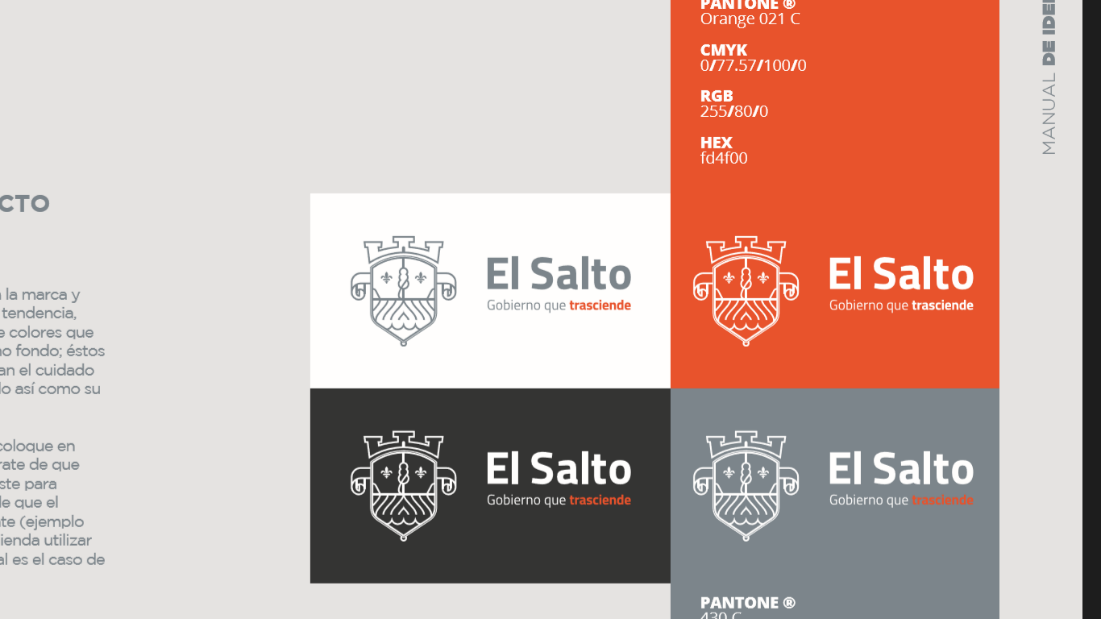 GOBIERNO MUNICIPAL EL SALTO, JALISCO 2018-2021 PROGRAMA OPERATIVO ANUAL  2019-2020                               Nombre de la Dependencia: JUNTA MUNICIPAL DE RECLUTAMIENTO                                Eje de Desarrollo:  EL SALTO COMPETITIVOACCIÓN, PROGRAMA O PROYECTOOBJETIVOMETAINDICADORPROGRAMACIÓN POR MESPROGRAMACIÓN POR MESPROGRAMACIÓN POR MESPROGRAMACIÓN POR MESPROGRAMACIÓN POR MESPROGRAMACIÓN POR MESPROGRAMACIÓN POR MESPROGRAMACIÓN POR MESPROGRAMACIÓN POR MESPROGRAMACIÓN POR MESPROGRAMACIÓN POR MESPROGRAMACIÓN POR MESPROGRAMACIÓN POR MESACCIÓN, PROGRAMA O PROYECTOOBJETIVOMETAINDICADOROCTNOVDICENEROFEBMARABRILMAYOJUNJULAGSSEPTCierre anual de Programa de emisión de cartillas del S.M.N. Entregar de forma adecuada en XV Zona Militar Cumplir con el instructivo del S.M.N Clausura del periodo de expedición de cartillas Solicitud de dotación de cartillas Abrir de manera oportuna el ciclo 2020Cumplir con lo indicado en el instructivo del S.M.N. Apertura de modulo de cartillas Apertura de la Junta Municipal de Reclutamiento Abrir de manera oportuna del ciclo 2020 Cumplir con lo indicado en el instructivo del S.M.N Apertura de modulo de cartillas Modulo móvil de expedición de cartillas del S.M.N Acercar a los ciudadanos de El Salto los servicios que qui se presentan Abarcar el total de Delegaciones y Centros Educativos de Nivel media superior Avance total de recorridos programados 